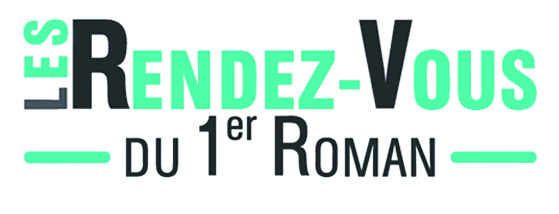 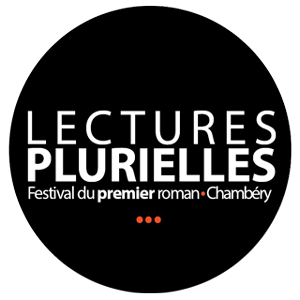 Formulaire d’adhésionClubs de lecture québécois du premier roman2017-2018Nom de l’organisme ou du groupe de lecture : Adresse postale :Dates des rencontres :Nombre de lecteurs :Auriez-vous la place d’accueillir de nouveaux lecteurs ?Si oui, combien Nom et prénom de la personne contact :Téléphone :Courriel :Faites parvenir votre formulaire d’adhésion accompagné d’un chèque de 150 $ à l’ordre de l’UNEQ  avant le 30 septembre à l’adresse :Les Rendez-vous du premier romanUNEQ3492, avenue LavalMontréal QC H2X 3C8Pour toute question, communiquez avec Lorrie Jean-Louis à l’adresse clubs.premier.roman@gmail.com ou au 514 299-2579.